Tuesday – Mothers’ Union Games eveninghas been cancelled.Thursday  11am Pilgrim GroupDue to present conditions,  it has been decided to postpone the Fish and Chips and Beetle evening until later in the year.Mustard Seed will not be meeting this month.Joseph coloured coat theme afternoon in Christ Church hall, Old Rd East. With craft, story, games, food and singing.   For Primary school aged children. 
Sat 29th January,  1.30pm to 4pm.   Ending with parents invited to join us in the Church to hear and see what their children have been doing.
Please let me know if your children or grandchildren would like to come.   Kathryn 07939245514Dear Christ  ChurchThank you for all  your prayers and comfort during Peter’s convalescence.   Also our best wishes for a better 2022.  Love always Marian and Peter. Correction – The Service for Christian Unity is on Sunday 23rd January in the Methodist Church at 6pm, preceded by the AGM at 5 pm. Gravesham School Pastors has been shortlisted by Tesco, along with two other charities and can now be voted for as part of the blue coin scheme between January and March this year.   They need people to vote in store with their blue coins to support them across our local area, the stores included in this are:2577 Gravesend  DA11 OAF Metro5530 Valley Drive DA12 5RT Express6094 Perry Street   DA11 8QU Express 6355 Whitehill Lane DA12 5LS Express6802 Riverview DA12 4SF ExpressThis means that whatever happens they will definitely receive £500 if they are 3rd, up to £1500 for 1st and £1000 for second place. Whatever they do receive it is great to know that they will definitely receive at least £500 from Tesco in AprilRemember you can give to Christ Church using your credit card. The ‘good box’ at the door. 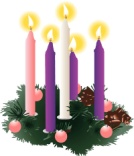 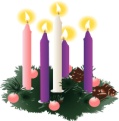 If you would like to give to the Church online you will find our giving page using this QR code.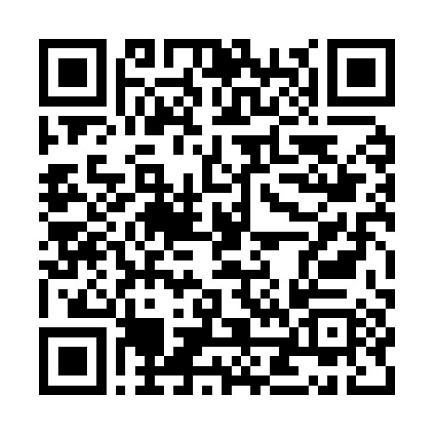 CHRIST CHURCHMilton-next-Gravesendwww.christchurchgravesend.org.ukVicar: The Revd Dr Andrew Daveyvicar@christchurchgravesend.com01474 3526439th January 2022BAPTISM  OF  CHRIST8am Holy Communion 10am Parish EucharistPlease keep your mask over your mouth and nose, particularly when singing. The congregation can sing the following hymns,  as well as the responses.It is now a legal requirement to wear masks in places of worship. If you are exempt from this requirement or wearing a visor you will be directed to the north aisle. We will be making ventilating the church a priority – it may be necessary to keep your coat on or wear and extra layer.THIS MORNING’S HYMNS527  On Jordan’s bank the Baptist’s cry656 The race that long541 O thou who camest from above609  Songs of thankfulnessMorning Prayer 8.30am Monday, Tuesday, Thursday and Friday – also accessible on ZoomWednesday 10am Holy Communion   Come and join us. NEXT SUNDAY 16th January 8am Holy Communion10am Parish Eucharist12noon Holy Baptism  Please pray for - All who work in our health servicesThose who will be baptised this yearThose who are housebound or isolatedPlease remember those who have died recently and those who mourn them, particularly Kathleen Riddler and ++Desmond Tutu(The daily prayer calendar can be found on the monthly Christ Church newssheet)A weekly children’s sheet is also available at the door. Please take one if you have someone you would like to pass it on to.